EnglishFarsi (Persian)CANBERRA’S RECOVERY PLAN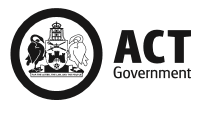 برنامه بهبود کانبراCOVID-19 Easing of Restrictions Roadmap as at 9 October 2020نقشه راه کاهش محدودیت ها از ۹ اکتبر ۲۰۲۰STAGE 1مرحله ۱Please refer to the Easing of Restrictions Roadmap as at 26 May 2020 for details of the already implemented Stage 1.لطفاً برای کسب جزئیات بیشتر در مورد مرحله ۱ که قبلاً به اجرا گذاشته شده است، به نقشه راه کاهش محدودیت ها از ۲۶ مه ۲۰۲۰ مراجعه کنید.STAGE 2مرحله ۲Step 2.1گام ۲.۱ 1 person per 4 square metresیک نفر در هر ۴ متر مربعMaximum 20 peopleحداکثر ۲۰ نفرCOVID Safety Planبرنامه ایمنی کووید (COVID Safety Plan)Beauty therapy, tanning or waxing servicesNail salonsSpa and massageTattoo and body modification parloursGyms, health clubs, fitness or wellness centres Yoga, barre, pilates and spin facilitiesGalleries, museums, national institutions and historic placesOutdoor amusement/attractions (e.g. zoo)Choirs, bands and orchestrasCaravan parks and campgroundsIndoor sporting centresLow contact indoor and outdoor sport (including dance)خدمات زیبایی درمانی، برنزه کردن یا اپیلاسیونسالن های ناخن اسپا و ماساژسالن های خال کوبی و اصلاح بدنسالن های ورزشی، باشگاه های بهداشتی، مراکز بهداشتی و درمانیتسهیلات یوگا، barre, pilates و  دوچرخه سواری داخل سالنگالری ها، موزه ها، مؤسسات ملی و اماکن تاریخیسرگرمی/ جاذبه های واقع در فضای باز (به عنوان مثال باغ وحش)گروه کر، گروه موسیقی (باند) و ارکسترپارک های کاروان و اردوگاه هامراکز ورزشی سرپوشیدهورزش های کم ارتباط در فضای سرپوشیده یا روباز (از جمله رقص)Further easing of restrictions:Restaurants, cafés, clubs and other licensed venuesWeddings – 20 peopleFunerals – 50 people indoors and outdoorsPlaces of worship and religious ceremoniesBoot camps and personal trainingPoolsCommunity centres, facilities or youth centresUniversities/CIT and other vocational training providers to increase face-to-face learning where possibleWorking from home if it works for you and your employer.کاهش بیشتر محدودیت ها:رستوران ها، کافه ها، کلوپ ها و سایر اماکن دارای مجوزعروسی - ۲۰ نفرخاک سپاری - ۵۰ نفر در فضای سرپوشیده و روباز اماکن عبادت و مراسم مذهبیاردوگاه های نظامی و آموزش شخصیاستخرهامراکز اجتماعی، تسهیلات یا مراکز ویژه جواناندانشگاهها/ CIT و سایر ارائه دهندگان آموزش های حرفه ای در صورت امکان یادگیری به صورت حضوری را افزایش دهنداگر برای شما و کارفرمای شما امکان پذیر است، از خانه کار کنید.Step 2.2گام ۲.۲ 1 person per 4 square metresیک نفر در هر ۴ متر مربعMaximum 100 peopleحداکثر ۱۰۰ نفر COVID Safety Planبرنامه ایمنی کوویدAll indoor and outdoor gatherings to maximum 100 people within the 1 per 4sqm ruleFor hospitality venues – maximum number of patrons excludes staff and alcohol can be served without foodReopening of:Cinemas and movie theatresIndoor amusement centres, arcades and outdoor/indoor play centresBetting agencies (Tab and Keno)کلیه گردهمایی ها در فضای سرپوشیده یا روباز تا حداکثر 100 نفر در محدوده قانون 1 نفر در هر ۴ متر مربعبرای اماکن فعال در حوزه مهمان نوازی - حداکثر تعداد مشتریان مستثنی از کارمندان است و الکل را می توان بدون غذا سرو کرد.بازگشایی:سینماها و تئاتر هامراکز تفریحی در فضای سرپوشیده، بازی ها و مراکز بازی در فضای باز/ سرپوشیدهآژانس های شرط بندی (Tab  و Keno)All performances in all locations (including concert venues, theatres, arenas, auditoriums or outdoor venues)Return to full-contact training for all sportsCircuit training in gymsUniversities/CIT and other vocational training providers to increase face-to-face learning where possibleWorking from home if it works for you and your employer.کلیه اجراها در همه مکان ها (از جمله سالن های کنسرت، تئاتر، ورزشگاه ، سالن های اجتماعات یا سالن های روباز)بازگشت به آموزش های تماسی برای همه ورزش هاآموزش های مداری در سالن های بدن سازیدانشگاهها/ CIT و سایر ارائه دهندگان آموزش های حرفه ای در صورت امکان یادگیری به صورت حضوری را افزایش دهنداگر برای شما و کارفرمای شما امکان پذیر است، از خانه کار کنید.From 12 Noon Friday 17 July 2020:از ساعت ۱۲ ظهر جمعه ۱۷ جولای ۲۰۲۰Return to full-contact competition for sport, dance and martial artsبازگشت به کلیه رقابت های تماسی در ورزش، رقص و هنرهای رزمیSTAGE 3Currently in effectمرحله ۳در حال حاضر به اجرا گذاشته می شودStep 3.1 مرحله ۳.۱25 Maximum in venue or 1 person per 4 square metresحداکثر ۲۵  نفر در مکان یا یک نفر در هر ۴ متر مربعMaximum 100 people حداکثر ۱۰۰ نفرCOVID Safety Planبرنامه ایمنی کووید1 person per 4 square metres of usable space applies, to maximum of 100 people in each indoor space and each outdoor space (excluding staff on premises)Reopening of:Casinos and gaming in clubsFood courts (dine-in)Steam-based services, including saunas, steam rooms, steam cabinets and bathhousesStrip clubs, brothels, escort agencies24-hour gyms – maximum of 25 people when unstaffedیک نفر در هر ۴ متر مربع فضای قابل استفاده به حداکثر ۱۰۰ نفر در هر فضای سرپوشیده و هر فضای روباز اعمال می شود (به استثنا کارکنان در محل)بازگشایی:کازینوها کلوپ های بازی سالن های غذاخوری یا Food courts  (که در داخل آن غذا می خورند)خدمات مبتنی بر بخار، از جمله سونا، اتاق بخار، کابینت های بخار و حماماستریپ کلاب ها، فاحشه خانه ها، آژانس های اسکورتسالن های ورزشی ۲۴ ساعته - حداکثر ۲۵ نفر در صورت عدم حضور کارکنانWorking from home if it works for you and your employer.اگر برای شما و کارفرمای شما امکان پذیر است از خانه کار کنید.From 9am Friday 18 September 2020:از ساعت ۹ صبح جمعه ۱۸ سپتامبر ۲۰۲۰:Smaller sized venues, facilities and businesses can return to their pre-COVID capacity, with a maximum of 25 people (excluding staff) across the whole venue.اماکن، تسهیلات و کسب و کارهای کوچکتر می توانند با حداکثر ۲۵ نفر (به استثنا کارکنان) در کل محل برگزاری به ظرفیت قبل از کووید خود برگردند.Step 3.2مرحله ۳.۲1 person per 4 square metresیک نفر در هر ۴ متر مربعMaximum 200 peopleحداکثر ۲۰۰ نفرCOVID Safety Planبرنامه ایمنی کوویدElectronic contact tracingردیابی تماس الکترونیکیAll gatherings can increase to 200 peopleMedium-sized hospitality venues with total usable space between 101 and 200 square metres can have a maximum of 50 people throughout the venue (excluding staff)For cinemas and movie theatres – up to 50% capacity of each theatre, up to 200 peopleFor large indoor seated venues – ticketed events up to 50% capacity, up to 1,000 peopleFor enclosed outdoor venues with permanent tiered seating/grandstands – ticketed events up to 50% capacity, up to 1,000 peopleFor GIO Stadium and Manuka Oval – up to 50% seated capacityWorkplaces may commence a return to the workplace if it suits employers and employees.  If workplaces choose to return, a COVID- Safe Plan should be in place.کلیه گردهمایی ها می توانند به ۲۰۰ نفر افزایش یابنداماکن فعال در حوزه مهمان نوازی با فضای کل قابل استفاده بین ۱۰۱ تا ۲۰۰ متر مربع می توانند پذیرای حداکثر ۵۰ نفر در سراسر محل باشند (به استثنا کارکنان)برای سینماها و سالن های سینما - تا ۵۰ درصد ظرفیت هر تئاتر، حداکثر ۲۰۰ نفربرای اماکن سرپوشیده بزرگ نشسته - رویدادهای بلیط دار تا ۵۰ درصد ظرفیت، تا ۱۰۰۰ نفربرای مکان های روباز محصور با صندلی های دائمی - رویدادهای بلیط دار تا ۵۰ درصد ظرفیت، تا ۱۰۰۰ نفربرای ورزشگاه GIO و Manuka Oval - تا ۵۰ درصد ظرفیت نشستهاماکن کاری می توانند در صورت تمایل کارفرمایان و کارمندان بازگشت به کار را آغاز کنند. اگر اماکن کاری این تصمیم را بگیرند، باید یک برنامه ایمنی کووید به اجرا گذاشته شود.FUTURE CONSIDERATIONSملاحظات آتیTiming to be confirmed زمان این امر قرار است تایید شودHighest-risk activities and settings, including:Mass gatherings (e.g. festivals)Larger conferences and conventionsNightclubs.فعالیت ها و اماکنی که دارای خطر بالا هستند، از جمله:گردهمایی های بزرگ (به عنوان مثال جشنواره ها)کنفرانس ها و کنوانسیون های بزرگترکلوپ های شبانه (نایت کلاب ها)COVID Safe check pointsنقاط کنترل ایمنی کوویدPublic health risk assessment informed by monitoring the impacts of eased restrictions.ارزیابی خطرات مربوط به بهداشت عمومی با نظارت بر تأثیر محدودیت های کاهش یافته صورت می گیرد.Next check point 6 November 2020نقطه کنترل بعدی  ۶ نوامبر ۲۰۲۰Avoid public transport in peak hour.خودداری از استفاده از وسایل نقلیه عمومی در ساعات پر رفت و آمد RESTRICTIONS MAY HAVE EASED BUT YOUR RESPONSIBILITY HASN’Tمحدودیت ها ممکن است کاهش یافته باشند، اما مسئولیت شما کاهش پیدا نکرده استMaintain good hand hygieneبهداشت را به خوبی رعایت کنیدStay 1.5 metres apart۱.۵ متر فاصله بگیریدStay home if you are unwellاگر حال شما خوب نیست در خانه بمانیدGet tested if you have symptoms of COVID-19اگر علائم کووید-۱۹ دارید، آزمایش بدهیدFurther information at covid19.act.gov.auاطلاعات بیشتر در covid19.act.gov.au 